                                                        Escola Municipal de Educação Básica Augustinho Marcon     			                  Catanduvas-SC                                                        Diretora: Tatiana M. B. Menegat			                  Assessora: Técnica-Pedagógica: Maristela Apª. B. Baraúna			                  Assessora: Técnica-Administrativa Margarete Dutra			                  Professora: Alexandra Vieira dos Santos                                                        2ª Professora: Juçara Apª. R. Da Silva,                                                        4º ano                   SEQUÊNCIA DIDÁTICA – FAMÍLIA - SEMANA DE 06/07 À10/07       ATIVIDADES: CIÊNCIAS.OLÁ! QUERID0 ALUNO! ESTOU COM SAUDADES ESPERO QUE TUDO ESTEJA BEM COM VOCÊ E SUA FAMÍLIA. VAMOS CONTINUAR EM CASA, MAS, AS ATIVIDADES NÃO PODEM PARAR.  VOU CONTINUAR ENVIANDO ALGUMAS ATIVIDADES PARA QUE VOCÊ REALIZE COM A AJUDA DE SEUS FAMILIARES.  FAÇA AS TAREFAS NO CADERNO, COM CALMA E BEM CAPRICHADO.    1- ATIVIDADE - ESCREVA A DATA E SEU NOME COMPLETO.‘’ JOGO DA MEMÓRIA’’ UMA BRINCADEIRA TAMBÉM CONHECIDA POR APENAS MEMÓRIA, É UM JOGO INFANTIL MUITO TRADICIONAL, UM DOS PREFERIDOS DAS CRIANÇAS. É UM JOGO RECREATIVO QUE EXIGE MEMÓRIA E UMA GRANDE CAPACIDADE DE ATENÇÃO POR PARTE DOS PARTICIPANTES.2- ATIVIDADE -  RECORTE AS FICHAS DO JOGO DA MEMÓRIA E JOGUE COM UM FAMILIAR.  BOM JOGO!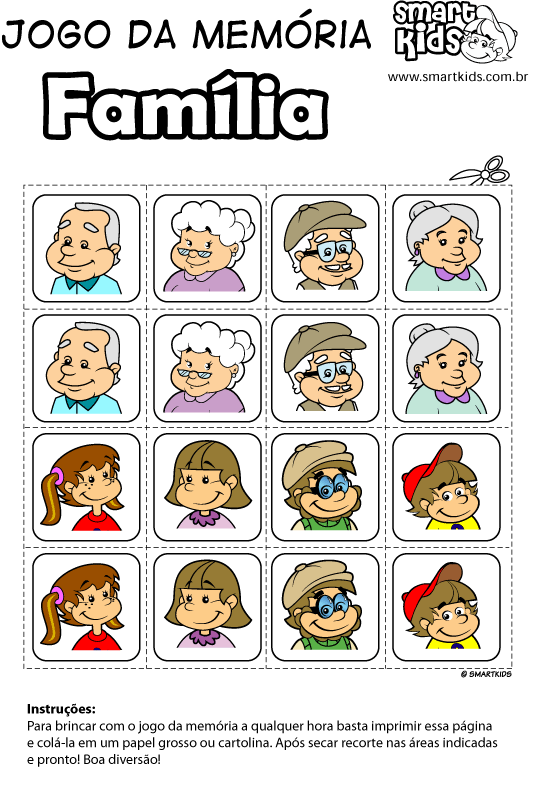 3 – ATIVIDADE – PINTE E DEPOIS LIGUE OS DESENHOS COM AS PALAVRAS QUE REPRESENTAM MEMBROS DA FAMÍLIA, PRESTE ATENÇÃO, VAI SOBRAR PALAVRAS. 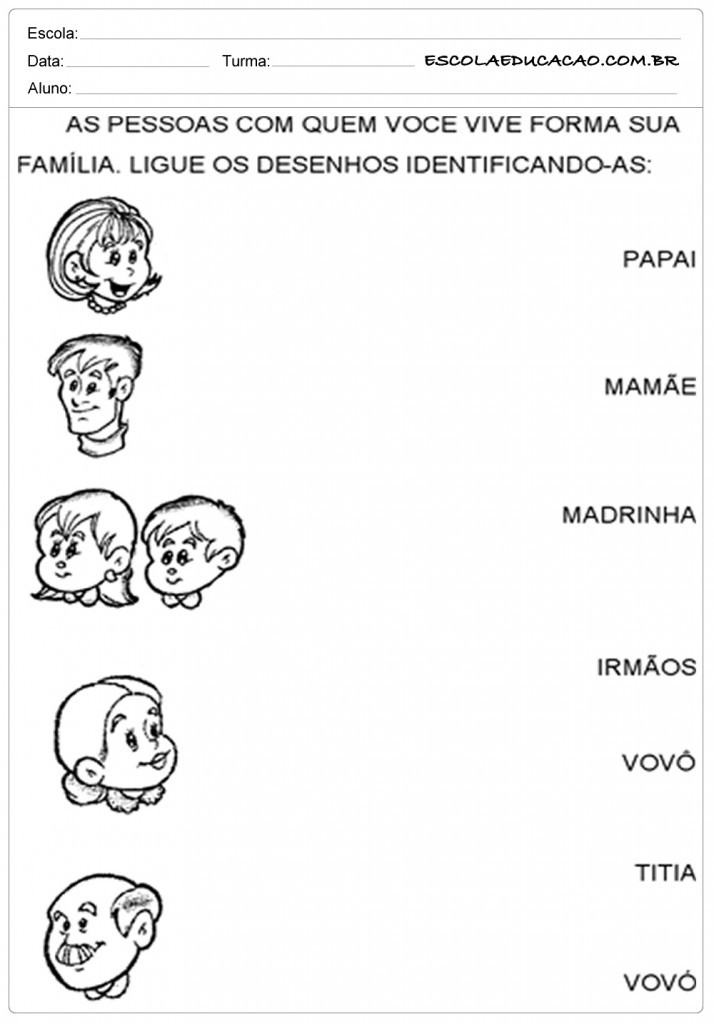 